Map Skills VocabEquator: an imaginary line that is between the North Pole and the South Pole and represents 0 degrees latitudeLatitude (same as parallels): imaginary lines that run east and west Longitude (same as meridians): imaginary lines that run north and south Prime Meridian: an imaginary line that runs north and south and represents 0 degrees longitudeCompass rose: has arrows that point in all four principal directions (north,south, east, and west)Scale: represents distances between points on a mapLegend (same as Map Key): explains what the symbols on the map representSymbol: something that stands for something else on a mapHemisphere: Half of the earth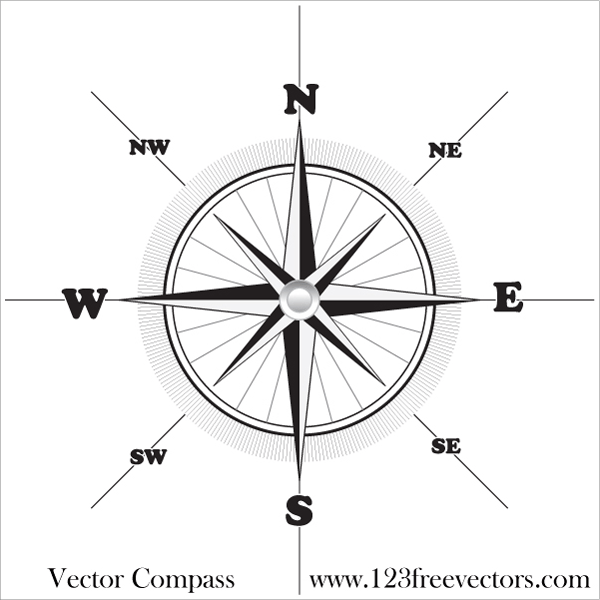 